      بسم الله الرحمن الرحيم 	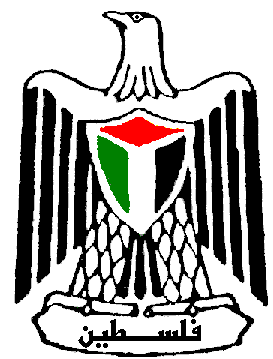 مدرسة ذكور برقا الثانوية اختبار شهرين  في اللغة العربية للصف التاسع الأساسي / الفصل الثاني2019 - 2018            تعليمات الاختبار يتكون الاختبار من (6 ) أسئلة في ( 6 ) صفحات .بعض الفقرات من النوع ( اختيار من متعدد ) ، تتم الإجابة عليها بوضع دائرة حول رمز الإجابة الصحيحة .مطلوب منك الإجابة على جميع فقرات ورقة الاختبار .اقرأ السؤال  بتمعن، وحاول الإجابة عليه بخط واضح ومقروء .إذا واجهت سؤالاً صعباً ، انتقل إلى سؤال آخر ، وبعد إنهائك للاختبار حاول العودة إلى الأسئلة الصعبة وأجب عليها . لديك 90 دقيقة للإجابة على أسئلة هذا الاختبار السؤال الأول : أ- اقرأ النص الآتي من درس ( الأحاديث النبوية الشريفة ) ثم أجب على الأسئلة التي تليه؟             عن عبد الله بن عباس بن عبد المطلب –رضي الله عنهما –عن رسول الله –صلى الله عليه وسلم-،فيما يروي عن ربه –تبارك وتعالى-قال: "إن الله كتب الحسنات والسيئات ثم بين ذلك ،فمن هم بحسنة فلم يعملها كتبها الله –تبارك وتعالى –عنده حسنة كاملة ،وإن هم بها فعملها كتبها الله عشر حسنات إلى سبعمئة ضعف إلى أضعاف كثيرة ،وإن هم بسيئة فلم يعملها كتبها الله –تعالى- عنده حسنة كاملة ،وإن هم بها فعملها كتبها الله سيئة واحدة" .عرف الحديث النبوي ؟ (علامة)------------------------------------------------------------------------------------- ما الفكرة العامة التي يحملها الحديث الشريف  ؟(علامة)-------------------------------------------------------------------------------------فمن همَّ بحسنة فلم يعملها كتبها الله تبارك وتعالى عنده حسنةً كاملة: دليل على ؟   (علامة )-------------------------------------------------------------------------------------كيف يحاسب الله –تعالى- من هم بحسنة فعملها ؟ (علامتان)-------------------------------------------------------------------------------------ما الاهتمامات الطفولية التي شغلت بال يوسف بعد فقدانه عينه  ؟ (علامتان)-----------------------------------------------------------------------------------استخرج من الفقرة السابقة : (7علامات)فعل ماضي : (................................. ).مفعول به منصوب بالكسرة عوضاً عن الفتحة : (.............................. ) .جمع تكسير : (........................... ) .ضد كلمة ( حسنة ) : (........................ ) .فعل مضارع مجزوم: (........................ ) .أسلوب توكيد : (............................... ) .أسلوب شرط : (........................... ) .ب- أجب عن الأسئلة الآتية ؟ما الموضوع الذي تتناوله مقالة (كيف نعتني بأنفسنا)؟ (علامة )         (  سياسي    ، اجتماعي   ، رياضي    ، ديني  )ما القاعدة الشرعية في تغيير المنكر التي أوردها الحديث الشريف  ؟ ( ....................................................................................) .(علامة)ما دلالة العبارة الآتية " أتعبت الرياح لما حلقت إليها " ؟ (.........................). (علامة)المدينة الذكية ذات أنظمة رقمية كثيرة ،ما أهم ملامحها ؟  (علامتان)------------------------------------------ ب- ----------------------------------من أهم مؤلفات سلامة موسى المفكر المصري؟ (علامتان)------------------------------------------ب- ---------------------------------فرق في المعنى بين ما تحته خطوط فيما يأتي:  (3علامات) يحتاج الشعب إلى من يتولى زمام أمره . ( ............................ ) .أفلت السائق زمام سيارته بعد الاطمئنان لتوقفها التام. ( ............................ ) .شد اللاعب زمام حذائه قبل النزول إلى المباراة . ( ............................ ) .وضح الصورة الفنية فيما يأتي ؟ (3علامات)من نفس عن مؤمن كربة من كرب الدنيا نفس الله عنه كربة من كرب يوم القيامة......................................................................................................تصفو لجمالها فوق ذرا تلالها الشامخة ، التي تعانق قوس السماء في الشتاء ...................................................................................................... السؤال الثاني : النص الشعري (20علامة ) أ- اقرأ الأبيات الآتية ، ثم أجب عن الأسئلة التي تليها :سنرجع يوماً إلى حينا            ونغرق في دافئات المنى سنرجع مهما يمرُّ الزمان         وتنأى المسافاتُ ما بيننا فيا قلب مهلاً ولا ترتم           على درب عودتننا موهنامن قائل الأبيات السابقة ؟ (علامتان)محمود درويش               ب. هارون هاشم رشيد          ج. إبراهيم طوقانما جنسية الشاعر التي ينتمي إليها ؟ مصري                      ب. سوري                      ج. فلسطينيمن دواوين الشاعر؟ (................................................) . (علامة)4- ما الفكرة الجزئية من هذه الأبيات ؟ (علامة)-------------------------------------------------------------------------------------5- إلى أين سيرجع الشاعر ورفاقه يوماً ؟  (علامة)-------------------------------------------------------------------------------------6- ما دلالة استخدام الشاعر لفظة (سنرجع ) بضمير الجمع ؟  (علامة )-------------------------------------------------------------------------------------7-وضح جمال التصوير :"سنرجع يوماً إلى حينا     ونغرق في دافئات المنى "؟(علامة)-------------------------------------------------------------------------------------8- أعرب ما تحته خط إعراباً تاماً  : (3علامات)يوماً : -------------------------------------------------------------------------------المسافاتُ : --------------------------------------------------------------------------ترتمِ : ------------------------------------------------------------------------------9- اكتب مقطعاً من قصيدة "رسالة من الزنزانة (إلى أمي) "  ؟ (5علامات)------------------------------------------------------------------------------------------------------------------------------------------------------------------------------------------------------------------------------------------------------------------------------------------------------------------------------------------------------------      ب- من خلال دراستك لقصيدة  (رسالة من الزنزانة)  أجب على الأسئلة الآتية : (5علامات )1- من كاتب القصيدة ؟ ..................................................... .2- اذكر ديوان من دواوين الشاعر ؟....................................................................................................................3-الفكرة العامة من القصيدة  ؟....................................................................................................................4- ضع دائرة حول رمز الإجابة الصحيحة ؟أ- ما الغرض الشعري الذي تنتمي إليه القصيدة :الغزل           2- المدح          3- الرثاء             4- أدب السجونإلام يرمز اللفظان (الليل ،والقيد الكبير) في القصيدة؟1- الجهل        2- الاحتلال          3- الضعف             4- المقاومةالسؤال الأول : ضع دائرة حول رمز الإجابة الصحيحة:     (5علامات)        هو اسم يدل على من وقع عليه فعل الفاعل ،وحكمه النصب؟     أ/ المفعول به         ب/ المفعول المطلق         ج/ المفعول فيه         د/ المفعول لأجله      ما علامة نصب كلمة (المحصناتِ) في (إن الذين يرمون المحصناتِ الغافلات المؤمنات لعنوا في الدنيا والأخرة) ؟    أ/ الفتحة             ب/ الكسرة                      ج/ الألف                د/ التاءالجملة التي تحتوي على ظرف مكان  ؟    أ/ يشتد الحرُّ صيفاً ب/ العصفور فوق الشجرة   ج/ سنرجعُ يوماً    د/ وصلنا إلى البيوت مساءما الجملة التي تشتمل على مفعول مطلق مؤكد لفعله؟ ؟  أ/ رددتُ رسالته .                                      ب/ رددتُ على رسالته رداً .                 ج/ رددتُ على رسالته ردين .                           د/ رددتُ على رسالته رداً جميلاً .   5. المفعول لأجله اسم منصوب ،يذكر لبيان سبب وقوع الفعل ، ويكون جواباً عن السؤال بـ؟    أ/ كيف                  ب/ لماذا                   ج/ مَن                   د/ متى  السؤال الثاني : أ- أعرب ما تحته خط إعراباً تاماً؟ (4علامات)كرمت المدرسة الطالبين المؤدبين .الطالبين: ........................................................................................وقعت صفد تحت سيطرة الاحتلال البريطاني ؟تحت :............................................................................................سافر يوسف إلى الرياض رغبةً في العلاج .رغبةً :............................................................................................وكلم الله موسى تكليماً .تكليماً ..............................................................................................ج- هات مثال على ما يأتي : (3علامات) 1- مفعول به وعلامة نصبه الألف ( .......................................................................................... ) .2- ظرف زمان ( ................................................................................................................. ) .3- مفعول مطلق لبيان العدد  ( ................................................................................................ ) .السؤال الأول : أ- عين الكلمات التي بدئت بهمزة الوصل مع التعليل ؟هلك امرؤ لم يعرف قدره .الكلمة : .......................... السبب : .................................اثنان لا يشبعان : طالب علم ، وطالب مال .    الكلمة : .......................... السبب : .................................ب- عين الكلمات التي بدئت بهمزة قطع مع التعليل قال تعالى :"وإذا أخذنا ميثاق بني إسرائيل لا تعبدون إلا الله وبالوالدين إحسانا".    الكلمة : .......................... السبب : .................................    الكلمة : .......................... السبب : .................................    الكلمة : .......................... السبب : .................................    الكلمة : .......................... السبب : .................................    الكلمة : .......................... السبب : .................................السؤال الأول : أ- اشرح التقسيم الوارد في الحديث النبوي الشريف ؟ (3علامات )عن أبي سعيدٍ الخدري –رضي الله عنه – قال : سمعت رسول الله -صلى الله عليه وسلم – يقول : "من رأى منكم منكراً فليغيره بيده فإن لم يستطع فبلسانه،فإن لم يستطع فبقلبه ،وذلك أضعف الإيمان". " رواه مسلم"...............................................................................................................................................................................................................................ب-وضح التورية في الكلمة التي تحتها خط ؟ (علامتان)قال صفي الدين الحلبي : وواد حكى الخنساء لا في شجونه      ولكن له عينان تجري على صخر....................................................................................................السؤال الأول : اكتب استدعاء موضوعه طلب الانضمام إلى نادي الفروسية الفلسطيني............................................................................................................................................................................................................................................................................................................................................................................................................................................................................................................................................................................................................................................................................................................................................................................................................................................................................................................................................................................................................................................................................................................................................................................................................................................................................................................................................................................................................................................................................................................  انتهت الأسئلةمع أطيب الأمنيات بالتوفيق والنجاح 